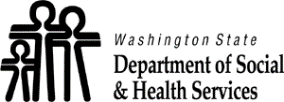 Health Action Plan (HAP)Health Action Plan (HAP)Health Action Plan (HAP)Health Action Plan (HAP)Health Action Plan (HAP)Health Action Plan (HAP)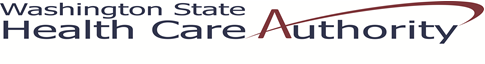 CLIENT’S FIRST NAMECLIENT’S FIRST NAMECLIENT’S FIRST NAMECLIENT’S FIRST NAMECLIENT’S FIRST NAMECLIENT’S LAST NAMECLIENT’S LAST NAMECLIENT’S LAST NAMECLIENT’S LAST NAMEMALE   FEMALE   UNKNOWN   OTHERMALE   FEMALE   UNKNOWN   OTHERMALE   FEMALE   UNKNOWN   OTHERMALE   FEMALE   UNKNOWN   OTHERMALE   FEMALE   UNKNOWN   OTHERDATE OF BIRTHDATE OF BIRTHDATE OF BIRTHDATE OF BIRTHDATE OF BIRTHPROVIDER ONE CLIENT IDHealth Action Plan (HAP)Health Action Plan (HAP)Health Action Plan (HAP)Health Action Plan (HAP)Health Action Plan (HAP)Health Action Plan (HAP)HEALTH HOME LEAD ORGANIZATIONHEALTH HOME LEAD ORGANIZATIONHEALTH HOME LEAD ORGANIZATIONHEALTH HOME LEAD ORGANIZATIONHEALTH HOME LEAD ORGANIZATIONHEALTH HOME LEAD ORGANIZATIONHEALTH HOME LEAD ORGANIZATIONHEALTH HOME LEAD ORGANIZATIONHEALTH HOME LEAD ORGANIZATIONHEALTH HOME LEAD ORGANIZATIONHEALTH HOME LEAD ORGANIZATIONHEALTH HOME LEAD ORGANIZATIONHEALTH HOME LEAD ORGANIZATIONHEALTH HOME LEAD ORGANIZATIONHH LEAD ORGANIZATION PHONEHH LEAD ORGANIZATION PHONEHH LEAD ORGANIZATION PHONEHH LEAD ORGANIZATION PHONEHH LEAD ORGANIZATION PHONEHH LEAD ORGANIZATION PHONEDATE OF HAP:  BEGIN	ENDDATE OF HAP:  BEGIN	ENDDATE OF HAP:  BEGIN	ENDDATE OF HAP:  BEGIN	ENDDATE OF HAP:  BEGIN	ENDDATE OF HAP:  BEGIN	ENDDATE OF HAP:  BEGIN	ENDDATE OF HAP:  BEGIN	ENDDATE OPTED INDATE OPTED INDATE OPTED INDATE OPTED INCARE COORDINATION ORGANIZATIONCARE COORDINATION ORGANIZATIONCARE COORDINATION ORGANIZATIONCARE COORDINATION ORGANIZATIONCARE COORDINATION ORGANIZATIONCARE COORDINATION ORGANIZATIONCARE COORDINATION ORGANIZATIONCARE COORDINATION ORGANIZATIONCARE COORDINATOR’S NAMECARE COORDINATOR’S NAMECARE COORDINATOR’S NAMECARE COORDINATOR’S NAMECARE COORDINATOR’S NAMECARE COORDINATOR’S NAMECARE COORDINATOR’S PHONECARE COORDINATOR’S PHONECARE COORDINATOR’S PHONECARE COORDINATOR’S PHONECARE COORDINATOR’S PHONECARE COORDINATOR’S PHONEREASON FOR CLOSURE OF THE HAP  Beneficiary Opted Out	  Move to a county that does not have Health Home services  Death	  No longer eligibleREASON FOR CLOSURE OF THE HAP  Beneficiary Opted Out	  Move to a county that does not have Health Home services  Death	  No longer eligibleREASON FOR CLOSURE OF THE HAP  Beneficiary Opted Out	  Move to a county that does not have Health Home services  Death	  No longer eligibleREASON FOR CLOSURE OF THE HAP  Beneficiary Opted Out	  Move to a county that does not have Health Home services  Death	  No longer eligibleREASON FOR CLOSURE OF THE HAP  Beneficiary Opted Out	  Move to a county that does not have Health Home services  Death	  No longer eligibleREASON FOR CLOSURE OF THE HAP  Beneficiary Opted Out	  Move to a county that does not have Health Home services  Death	  No longer eligibleREASON FOR CLOSURE OF THE HAP  Beneficiary Opted Out	  Move to a county that does not have Health Home services  Death	  No longer eligibleREASON FOR CLOSURE OF THE HAP  Beneficiary Opted Out	  Move to a county that does not have Health Home services  Death	  No longer eligibleREASON FOR CLOSURE OF THE HAP  Beneficiary Opted Out	  Move to a county that does not have Health Home services  Death	  No longer eligibleREASON FOR CLOSURE OF THE HAP  Beneficiary Opted Out	  Move to a county that does not have Health Home services  Death	  No longer eligibleREASON FOR CLOSURE OF THE HAP  Beneficiary Opted Out	  Move to a county that does not have Health Home services  Death	  No longer eligibleREASON FOR CLOSURE OF THE HAP  Beneficiary Opted Out	  Move to a county that does not have Health Home services  Death	  No longer eligibleREASON FOR CLOSURE OF THE HAP  Beneficiary Opted Out	  Move to a county that does not have Health Home services  Death	  No longer eligibleREASON FOR CLOSURE OF THE HAP  Beneficiary Opted Out	  Move to a county that does not have Health Home services  Death	  No longer eligibleREASON FOR CLOSURE OF THE HAP  Beneficiary Opted Out	  Move to a county that does not have Health Home services  Death	  No longer eligibleREASON FOR CLOSURE OF THE HAP  Beneficiary Opted Out	  Move to a county that does not have Health Home services  Death	  No longer eligibleREASON FOR CLOSURE OF THE HAP  Beneficiary Opted Out	  Move to a county that does not have Health Home services  Death	  No longer eligibleREASON FOR CLOSURE OF THE HAP  Beneficiary Opted Out	  Move to a county that does not have Health Home services  Death	  No longer eligibleREASON FOR CLOSURE OF THE HAP  Beneficiary Opted Out	  Move to a county that does not have Health Home services  Death	  No longer eligibleREASON FOR CLOSURE OF THE HAP  Beneficiary Opted Out	  Move to a county that does not have Health Home services  Death	  No longer eligibleREASON FOR TRANSFER OF THE HAP  Client choice to change CCO or Lead Organization  Eligibility changed (change to/from FFS or MCO)  REASON FOR TRANSFER OF THE HAP  Client choice to change CCO or Lead Organization  Eligibility changed (change to/from FFS or MCO)  REASON FOR TRANSFER OF THE HAP  Client choice to change CCO or Lead Organization  Eligibility changed (change to/from FFS or MCO)  REASON FOR TRANSFER OF THE HAP  Client choice to change CCO or Lead Organization  Eligibility changed (change to/from FFS or MCO)  REASON FOR TRANSFER OF THE HAP  Client choice to change CCO or Lead Organization  Eligibility changed (change to/from FFS or MCO)  REASON FOR TRANSFER OF THE HAP  Client choice to change CCO or Lead Organization  Eligibility changed (change to/from FFS or MCO)  REASON FOR TRANSFER OF THE HAP  Client choice to change CCO or Lead Organization  Eligibility changed (change to/from FFS or MCO)  REASON FOR TRANSFER OF THE HAP  Client choice to change CCO or Lead Organization  Eligibility changed (change to/from FFS or MCO)  REASON FOR TRANSFER OF THE HAP  Client choice to change CCO or Lead Organization  Eligibility changed (change to/from FFS or MCO)  REASON FOR TRANSFER OF THE HAP  Client choice to change CCO or Lead Organization  Eligibility changed (change to/from FFS or MCO)  REASON FOR TRANSFER OF THE HAP  Client choice to change CCO or Lead Organization  Eligibility changed (change to/from FFS or MCO)  REASON FOR TRANSFER OF THE HAP  Client choice to change CCO or Lead Organization  Eligibility changed (change to/from FFS or MCO)  CLIENT INTRODUCTIONCLIENT INTRODUCTIONCLIENT INTRODUCTIONCLIENT INTRODUCTIONCLIENT INTRODUCTIONCLIENT INTRODUCTIONCLIENT INTRODUCTIONCLIENT INTRODUCTIONCLIENT INTRODUCTIONCLIENT INTRODUCTIONCLIENT INTRODUCTIONCLIENT INTRODUCTIONCLIENT INTRODUCTIONCLIENT INTRODUCTIONCLIENT INTRODUCTIONCLIENT INTRODUCTIONCLIENT INTRODUCTIONCLIENT INTRODUCTIONCLIENT INTRODUCTIONCLIENT INTRODUCTIONCLIENT INTRODUCTIONCLIENT INTRODUCTIONCLIENT INTRODUCTIONCLIENT INTRODUCTIONCLIENT INTRODUCTIONCLIENT INTRODUCTIONCLIENT INTRODUCTIONCLIENT INTRODUCTIONCLIENT INTRODUCTIONCLIENT INTRODUCTIONCLIENT INTRODUCTIONCLIENT INTRODUCTIONCLIENT’S LONG TERM GOALCLIENT’S LONG TERM GOALCLIENT’S LONG TERM GOALCLIENT’S LONG TERM GOALCLIENT’S LONG TERM GOALCLIENT’S LONG TERM GOALCLIENT’S LONG TERM GOALCLIENT’S LONG TERM GOALCLIENT’S LONG TERM GOALCLIENT’S LONG TERM GOALCLIENT’S LONG TERM GOALCLIENT’S LONG TERM GOALCLIENT’S LONG TERM GOALCLIENT’S LONG TERM GOALCLIENT’S LONG TERM GOALCLIENT’S LONG TERM GOALCLIENT’S LONG TERM GOALCLIENT’S LONG TERM GOALCLIENT’S LONG TERM GOALCLIENT’S LONG TERM GOALDIAGNOSIS (PERTINENT TO HAP)DIAGNOSIS (PERTINENT TO HAP)DIAGNOSIS (PERTINENT TO HAP)DIAGNOSIS (PERTINENT TO HAP)DIAGNOSIS (PERTINENT TO HAP)DIAGNOSIS (PERTINENT TO HAP)DIAGNOSIS (PERTINENT TO HAP)DIAGNOSIS (PERTINENT TO HAP)DIAGNOSIS (PERTINENT TO HAP)DIAGNOSIS (PERTINENT TO HAP)DIAGNOSIS (PERTINENT TO HAP)DIAGNOSIS (PERTINENT TO HAP)Initial / Annual HAP Required ScreeningsInitial / Annual HAP Required ScreeningsInitial / Annual HAP Required ScreeningsInitial / Annual HAP Required ScreeningsInitial / Annual HAP Required ScreeningsInitial / Annual HAP Required ScreeningsInitial / Annual HAP Required ScreeningsInitial / Annual HAP Required ScreeningsInitial / Annual HAP Required ScreeningsInitial / Annual HAP Required ScreeningsInitial / Annual HAP Required ScreeningsFour Month Update Required ScreeningsFour Month Update Required ScreeningsFour Month Update Required ScreeningsFour Month Update Required ScreeningsFour Month Update Required ScreeningsFour Month Update Required ScreeningsFour Month Update Required ScreeningsFour Month Update Required ScreeningsFour Month Update Required ScreeningsFour Month Update Required ScreeningsFour Month Update Required ScreeningsEight Month Update Required ScreeningsEight Month Update Required ScreeningsEight Month Update Required ScreeningsEight Month Update Required ScreeningsEight Month Update Required ScreeningsEight Month Update Required ScreeningsEight Month Update Required ScreeningsEight Month Update Required ScreeningsEight Month Update Required ScreeningsEight Month Update Required ScreeningsSCREENDATEDATEDATESCORE / LEVELSCORE / LEVELSCORE / LEVELIF NOT COMPLETE, EXPLAINIF NOT COMPLETE, EXPLAINIF NOT COMPLETE, EXPLAINIF NOT COMPLETE, EXPLAINSCREENSCREENDATEDATESCORE / LEVELSCORE / LEVELSCORE / LEVELSCORE / LEVELIF NOT COMPLETE, EXPLAINIF NOT COMPLETE, EXPLAINIF NOT COMPLETE, EXPLAINSCREENDATEDATESCORE / LEVELSCORE / LEVELSCORE / LEVELSCORE / LEVELSCORE / LEVELIF NOT COMPLETE, EXPLAINIF NOT COMPLETE, EXPLAINPAM      /        /        /  PAMPAM      /        /        /        /  PAM      /        /        /        /        /  CAM      /        /        /  CAMCAM      /        /        /        /  CAM      /        /        /        /        /  PPAM      /        /        /  PPAMPPAM      /        /        /        /  PPAM      /        /        /        /        /  Katz ADLKatz ADLKatz ADLKatz ADLPHQ-9PHQ-9PHQ-9PHQ-9PSC-17PSC-17PSC-17PSC-17BMIBMIBMIBMIOPTIONAL SCREENING SCORESOPTIONAL SCREENING SCORESOPTIONAL SCREENING SCORESOPTIONAL SCREENING SCORESOPTIONAL SCREENING SCORESOPTIONAL SCREENING SCORESOPTIONAL SCREENING SCORESOPTIONAL SCREENING SCORESOPTIONAL SCREENING SCORESOPTIONAL SCREENING SCORESOPTIONAL SCREENING SCORESOPTIONAL SCREENING SCORESOPTIONAL SCREENING SCORESOPTIONAL SCREENING SCORESOPTIONAL SCREENING SCORESOPTIONAL SCREENING SCORESOPTIONAL SCREENING SCORESOPTIONAL SCREENING SCORESOPTIONAL SCREENING SCORESOPTIONAL SCREENING SCORESOPTIONAL SCREENING SCORESOPTIONAL SCREENING SCORESOPTIONAL SCREENING SCORESOPTIONAL SCREENING SCORESOPTIONAL SCREENING SCORESOPTIONAL SCREENING SCORESOPTIONAL SCREENING SCORESOPTIONAL SCREENING SCORESOPTIONAL SCREENING SCORESOPTIONAL SCREENING SCORESOPTIONAL SCREENING SCORESOPTIONAL SCREENING SCORESSCREENDATEDATEDATESCORESCORESCREENSCREENDATEDATESCORESCORESCORESCREENDATEDATESCORESCORESCORESCOREDASTDASTDASTDASTGAD-7GAD-7GAD-7GAD-7AUDITAUDITAUDITAUDITFALLS RISKFALLS RISKFALLS RISKFALLS RISKPAIN FLACC     FACES     NUMERIC FLACC     FACES     NUMERIC FLACC     FACES     NUMERIC FLACC     FACES     NUMERIC FLACC     FACES     NUMERICPAINPAIN FLACC     FACES     NUMERIC FLACC     FACES     NUMERIC FLACC     FACES     NUMERIC FLACC     FACES     NUMERICPAIN FLACC     FACES     NUMERIC FLACC     FACES     NUMERIC FLACC     FACES     NUMERICADDITIONAL COMMENTSADDITIONAL COMMENTSADDITIONAL COMMENTSADDITIONAL COMMENTSADDITIONAL COMMENTSADDITIONAL COMMENTSADDITIONAL COMMENTSADDITIONAL COMMENTSADDITIONAL COMMENTSADDITIONAL COMMENTSADDITIONAL COMMENTSADDITIONAL COMMENTSADDITIONAL COMMENTSADDITIONAL COMMENTSADDITIONAL COMMENTSADDITIONAL COMMENTSADDITIONAL COMMENTSADDITIONAL COMMENTSADDITIONAL COMMENTSADDITIONAL COMMENTSADDITIONAL COMMENTSADDITIONAL COMMENTSADDITIONAL COMMENTSADDITIONAL COMMENTSADDITIONAL COMMENTSADDITIONAL COMMENTSADDITIONAL COMMENTSADDITIONAL COMMENTSADDITIONAL COMMENTSADDITIONAL COMMENTSADDITIONAL COMMENTSADDITIONAL COMMENTSInitial / Annual HAPInitial / Annual HAPInitial / Annual HAPInitial / Annual HAPInitial / Annual HAPInitial / Annual HAPInitial / Annual HAPInitial / Annual HAPInitial / Annual HAPInitial / Annual HAPInitial / Annual HAPFour Month UpdateFour Month UpdateFour Month UpdateFour Month UpdateFour Month UpdateFour Month UpdateFour Month UpdateFour Month UpdateFour Month UpdateFour Month UpdateFour Month UpdateEight Month UpdateEight Month UpdateEight Month UpdateEight Month UpdateEight Month UpdateEight Month UpdateEight Month UpdateEight Month UpdateEight Month UpdateEight Month UpdateEight Month UpdateShort Term Goal:	     Goal Start Date:	     	Goal End Date:       Outcome:  Completed	  No longer pertinent – life or health change  Revised	  Client request to discontinueShort Term Goal:	     Goal Start Date:	     	Goal End Date:       Outcome:  Completed	  No longer pertinent – life or health change  Revised	  Client request to discontinueShort Term Goal:	     Goal Start Date:	     	Goal End Date:       Outcome:  Completed	  No longer pertinent – life or health change  Revised	  Client request to discontinueShort Term Goal:	     Goal Start Date:	     	Goal End Date:       Outcome:  Completed	  No longer pertinent – life or health change  Revised	  Client request to discontinueShort Term Goal:	     Goal Start Date:	     	Goal End Date:       Outcome:  Completed	  No longer pertinent – life or health change  Revised	  Client request to discontinueShort Term Goal:	     Goal Start Date:	     	Goal End Date:       Outcome:  Completed	  No longer pertinent – life or health change  Revised	  Client request to discontinueShort Term Goal:	     Goal Start Date:	     	Goal End Date:       Outcome:  Completed	  No longer pertinent – life or health change  Revised	  Client request to discontinueShort Term Goal:	     Goal Start Date:	     	Goal End Date:       Outcome:  Completed	  No longer pertinent – life or health change  Revised	  Client request to discontinueShort Term Goal:	     Goal Start Date:	     	Goal End Date:       Outcome:  Completed	  No longer pertinent – life or health change  Revised	  Client request to discontinueShort Term Goal:	     Goal Start Date:	     	Goal End Date:       Outcome:  Completed	  No longer pertinent – life or health change  Revised	  Client request to discontinueShort Term Goal:	     Goal Start Date:	     	Goal End Date:       Outcome:  Completed	  No longer pertinent – life or health change  Revised	  Client request to discontinueShort Term Goal:	     Goal Start Date:	     	Goal End Date:       Outcome:  Completed	  No longer pertinent – life or health change  Revised	  Client request to discontinueShort Term Goal:	     Goal Start Date:	     	Goal End Date:       Outcome:  Completed	  No longer pertinent – life or health change  Revised	  Client request to discontinueShort Term Goal:	     Goal Start Date:	     	Goal End Date:       Outcome:  Completed	  No longer pertinent – life or health change  Revised	  Client request to discontinueShort Term Goal:	     Goal Start Date:	     	Goal End Date:       Outcome:  Completed	  No longer pertinent – life or health change  Revised	  Client request to discontinueShort Term Goal:	     Goal Start Date:	     	Goal End Date:       Outcome:  Completed	  No longer pertinent – life or health change  Revised	  Client request to discontinueShort Term Goal:	     Goal Start Date:	     	Goal End Date:       Outcome:  Completed	  No longer pertinent – life or health change  Revised	  Client request to discontinueShort Term Goal:	     Goal Start Date:	     	Goal End Date:       Outcome:  Completed	  No longer pertinent – life or health change  Revised	  Client request to discontinueShort Term Goal:	     Goal Start Date:	     	Goal End Date:       Outcome:  Completed	  No longer pertinent – life or health change  Revised	  Client request to discontinueShort Term Goal:	     Goal Start Date:	     	Goal End Date:       Outcome:  Completed	  No longer pertinent – life or health change  Revised	  Client request to discontinueShort Term Goal:	     Goal Start Date:	     	Goal End Date:       Outcome:  Completed	  No longer pertinent – life or health change  Revised	  Client request to discontinueShort Term Goal:	     Goal Start Date:	     	Goal End Date:       Outcome:  Completed	  No longer pertinent – life or health change  Revised	  Client request to discontinueShort Term Goal:	     Goal Start Date:	     	Goal End Date:       Outcome:  Completed	  No longer pertinent – life or health change  Revised	  Client request to discontinueShort Term Goal:	     Goal Start Date:	     	Goal End Date:       Outcome:  Completed	  No longer pertinent – life or health change  Revised	  Client request to discontinueShort Term Goal:	     Goal Start Date:	     	Goal End Date:       Outcome:  Completed	  No longer pertinent – life or health change  Revised	  Client request to discontinueShort Term Goal:	     Goal Start Date:	     	Goal End Date:       Outcome:  Completed	  No longer pertinent – life or health change  Revised	  Client request to discontinueShort Term Goal:	     Goal Start Date:	     	Goal End Date:       Outcome:  Completed	  No longer pertinent – life or health change  Revised	  Client request to discontinueShort Term Goal:	     Goal Start Date:	     	Goal End Date:       Outcome:  Completed	  No longer pertinent – life or health change  Revised	  Client request to discontinueShort Term Goal:	     Goal Start Date:	     	Goal End Date:       Outcome:  Completed	  No longer pertinent – life or health change  Revised	  Client request to discontinueShort Term Goal:	     Goal Start Date:	     	Goal End Date:       Outcome:  Completed	  No longer pertinent – life or health change  Revised	  Client request to discontinueShort Term Goal:	     Goal Start Date:	     	Goal End Date:       Outcome:  Completed	  No longer pertinent – life or health change  Revised	  Client request to discontinueShort Term Goal:	     Goal Start Date:	     	Goal End Date:       Outcome:  Completed	  No longer pertinent – life or health change  Revised	  Client request to discontinueShort Term Goal:	     Goal Start Date:	     	Goal End Date:       Outcome:  Completed	  No longer pertinent – life or health change  Revised	  Client request to discontinueSTART DATESTART DATECOMPLETION DATECOMPLETION DATECOMPLETION DATEACTION STEPSACTION STEPSACTION STEPSACTION STEPSACTION STEPSSTART DATESTART DATESTART DATESTART DATECOMPLETION DATECOMPLETION DATEACTION STEPSACTION STEPSACTION STEPSACTION STEPSACTION STEPSACTION STEPSSTART DATESTART DATECOMPLETION DATECOMPLETION DATECOMPLETION DATECOMPLETION DATEACTION STEPSACTION STEPSACTION STEPSACTION STEPSACTION STEPSInitial / Annual HAPInitial / Annual HAPInitial / Annual HAPInitial / Annual HAPInitial / Annual HAPInitial / Annual HAPInitial / Annual HAPInitial / Annual HAPInitial / Annual HAPInitial / Annual HAPInitial / Annual HAPFour Month UpdateFour Month UpdateFour Month UpdateFour Month UpdateFour Month UpdateFour Month UpdateFour Month UpdateFour Month UpdateFour Month UpdateFour Month UpdateFour Month UpdateEight Month UpdateEight Month UpdateEight Month UpdateEight Month UpdateEight Month UpdateEight Month UpdateEight Month UpdateEight Month UpdateEight Month UpdateEight Month UpdateEight Month UpdateShort Term Goal:	     Goal Start Date:	     	Goal End Date:       Outcome:  Completed	  No longer pertinent – life or health change  Revised	  Client request to discontinueShort Term Goal:	     Goal Start Date:	     	Goal End Date:       Outcome:  Completed	  No longer pertinent – life or health change  Revised	  Client request to discontinueShort Term Goal:	     Goal Start Date:	     	Goal End Date:       Outcome:  Completed	  No longer pertinent – life or health change  Revised	  Client request to discontinueShort Term Goal:	     Goal Start Date:	     	Goal End Date:       Outcome:  Completed	  No longer pertinent – life or health change  Revised	  Client request to discontinueShort Term Goal:	     Goal Start Date:	     	Goal End Date:       Outcome:  Completed	  No longer pertinent – life or health change  Revised	  Client request to discontinueShort Term Goal:	     Goal Start Date:	     	Goal End Date:       Outcome:  Completed	  No longer pertinent – life or health change  Revised	  Client request to discontinueShort Term Goal:	     Goal Start Date:	     	Goal End Date:       Outcome:  Completed	  No longer pertinent – life or health change  Revised	  Client request to discontinueShort Term Goal:	     Goal Start Date:	     	Goal End Date:       Outcome:  Completed	  No longer pertinent – life or health change  Revised	  Client request to discontinueShort Term Goal:	     Goal Start Date:	     	Goal End Date:       Outcome:  Completed	  No longer pertinent – life or health change  Revised	  Client request to discontinueShort Term Goal:	     Goal Start Date:	     	Goal End Date:       Outcome:  Completed	  No longer pertinent – life or health change  Revised	  Client request to discontinueShort Term Goal:	     Goal Start Date:	     	Goal End Date:       Outcome:  Completed	  No longer pertinent – life or health change  Revised	  Client request to discontinueShort Term Goal:	     Goal Start Date:	     	Goal End Date:       Outcome:  Completed	  No longer pertinent – life or health change  Revised	  Client request to discontinueShort Term Goal:	     Goal Start Date:	     	Goal End Date:       Outcome:  Completed	  No longer pertinent – life or health change  Revised	  Client request to discontinueShort Term Goal:	     Goal Start Date:	     	Goal End Date:       Outcome:  Completed	  No longer pertinent – life or health change  Revised	  Client request to discontinueShort Term Goal:	     Goal Start Date:	     	Goal End Date:       Outcome:  Completed	  No longer pertinent – life or health change  Revised	  Client request to discontinueShort Term Goal:	     Goal Start Date:	     	Goal End Date:       Outcome:  Completed	  No longer pertinent – life or health change  Revised	  Client request to discontinueShort Term Goal:	     Goal Start Date:	     	Goal End Date:       Outcome:  Completed	  No longer pertinent – life or health change  Revised	  Client request to discontinueShort Term Goal:	     Goal Start Date:	     	Goal End Date:       Outcome:  Completed	  No longer pertinent – life or health change  Revised	  Client request to discontinueShort Term Goal:	     Goal Start Date:	     	Goal End Date:       Outcome:  Completed	  No longer pertinent – life or health change  Revised	  Client request to discontinueShort Term Goal:	     Goal Start Date:	     	Goal End Date:       Outcome:  Completed	  No longer pertinent – life or health change  Revised	  Client request to discontinueShort Term Goal:	     Goal Start Date:	     	Goal End Date:       Outcome:  Completed	  No longer pertinent – life or health change  Revised	  Client request to discontinueShort Term Goal:	     Goal Start Date:	     	Goal End Date:       Outcome:  Completed	  No longer pertinent – life or health change  Revised	  Client request to discontinueShort Term Goal:	     Goal Start Date:	     	Goal End Date:       Outcome:  Completed	  No longer pertinent – life or health change  Revised	  Client request to discontinueShort Term Goal:	     Goal Start Date:	     	Goal End Date:       Outcome:  Completed	  No longer pertinent – life or health change  Revised	  Client request to discontinueShort Term Goal:	     Goal Start Date:	     	Goal End Date:       Outcome:  Completed	  No longer pertinent – life or health change  Revised	  Client request to discontinueShort Term Goal:	     Goal Start Date:	     	Goal End Date:       Outcome:  Completed	  No longer pertinent – life or health change  Revised	  Client request to discontinueShort Term Goal:	     Goal Start Date:	     	Goal End Date:       Outcome:  Completed	  No longer pertinent – life or health change  Revised	  Client request to discontinueShort Term Goal:	     Goal Start Date:	     	Goal End Date:       Outcome:  Completed	  No longer pertinent – life or health change  Revised	  Client request to discontinueShort Term Goal:	     Goal Start Date:	     	Goal End Date:       Outcome:  Completed	  No longer pertinent – life or health change  Revised	  Client request to discontinueShort Term Goal:	     Goal Start Date:	     	Goal End Date:       Outcome:  Completed	  No longer pertinent – life or health change  Revised	  Client request to discontinueShort Term Goal:	     Goal Start Date:	     	Goal End Date:       Outcome:  Completed	  No longer pertinent – life or health change  Revised	  Client request to discontinueShort Term Goal:	     Goal Start Date:	     	Goal End Date:       Outcome:  Completed	  No longer pertinent – life or health change  Revised	  Client request to discontinueShort Term Goal:	     Goal Start Date:	     	Goal End Date:       Outcome:  Completed	  No longer pertinent – life or health change  Revised	  Client request to discontinueSTART DATESTART DATECOMPLETION DATECOMPLETION DATECOMPLETION DATEACTION STEPSACTION STEPSACTION STEPSACTION STEPSACTION STEPSSTART DATESTART DATESTART DATESTART DATECOMPLETION DATECOMPLETION DATEACTION STEPSACTION STEPSACTION STEPSACTION STEPSACTION STEPSACTION STEPSSTART DATESTART DATECOMPLETION DATECOMPLETION DATECOMPLETION DATECOMPLETION DATEACTION STEPSACTION STEPSACTION STEPSACTION STEPSACTION STEPSInitial / Annual HAPInitial / Annual HAPInitial / Annual HAPInitial / Annual HAPInitial / Annual HAPInitial / Annual HAPInitial / Annual HAPInitial / Annual HAPInitial / Annual HAPInitial / Annual HAPInitial / Annual HAPFour Month UpdateFour Month UpdateFour Month UpdateFour Month UpdateFour Month UpdateFour Month UpdateFour Month UpdateFour Month UpdateFour Month UpdateFour Month UpdateFour Month UpdateEight Month UpdateEight Month UpdateEight Month UpdateEight Month UpdateEight Month UpdateEight Month UpdateEight Month UpdateEight Month UpdateEight Month UpdateEight Month UpdateEight Month UpdateShort Term Goal:	     Goal Start Date:	     	Goal End Date:       Outcome:  Completed	  No longer pertinent – life or health change  Revised	  Client request to discontinueShort Term Goal:	     Goal Start Date:	     	Goal End Date:       Outcome:  Completed	  No longer pertinent – life or health change  Revised	  Client request to discontinueShort Term Goal:	     Goal Start Date:	     	Goal End Date:       Outcome:  Completed	  No longer pertinent – life or health change  Revised	  Client request to discontinueShort Term Goal:	     Goal Start Date:	     	Goal End Date:       Outcome:  Completed	  No longer pertinent – life or health change  Revised	  Client request to discontinueShort Term Goal:	     Goal Start Date:	     	Goal End Date:       Outcome:  Completed	  No longer pertinent – life or health change  Revised	  Client request to discontinueShort Term Goal:	     Goal Start Date:	     	Goal End Date:       Outcome:  Completed	  No longer pertinent – life or health change  Revised	  Client request to discontinueShort Term Goal:	     Goal Start Date:	     	Goal End Date:       Outcome:  Completed	  No longer pertinent – life or health change  Revised	  Client request to discontinueShort Term Goal:	     Goal Start Date:	     	Goal End Date:       Outcome:  Completed	  No longer pertinent – life or health change  Revised	  Client request to discontinueShort Term Goal:	     Goal Start Date:	     	Goal End Date:       Outcome:  Completed	  No longer pertinent – life or health change  Revised	  Client request to discontinueShort Term Goal:	     Goal Start Date:	     	Goal End Date:       Outcome:  Completed	  No longer pertinent – life or health change  Revised	  Client request to discontinueShort Term Goal:	     Goal Start Date:	     	Goal End Date:       Outcome:  Completed	  No longer pertinent – life or health change  Revised	  Client request to discontinueShort Term Goal:	     Goal Start Date:	     	Goal End Date:       Outcome:  Completed	  No longer pertinent – life or health change  Revised	  Client request to discontinueShort Term Goal:	     Goal Start Date:	     	Goal End Date:       Outcome:  Completed	  No longer pertinent – life or health change  Revised	  Client request to discontinueShort Term Goal:	     Goal Start Date:	     	Goal End Date:       Outcome:  Completed	  No longer pertinent – life or health change  Revised	  Client request to discontinueShort Term Goal:	     Goal Start Date:	     	Goal End Date:       Outcome:  Completed	  No longer pertinent – life or health change  Revised	  Client request to discontinueShort Term Goal:	     Goal Start Date:	     	Goal End Date:       Outcome:  Completed	  No longer pertinent – life or health change  Revised	  Client request to discontinueShort Term Goal:	     Goal Start Date:	     	Goal End Date:       Outcome:  Completed	  No longer pertinent – life or health change  Revised	  Client request to discontinueShort Term Goal:	     Goal Start Date:	     	Goal End Date:       Outcome:  Completed	  No longer pertinent – life or health change  Revised	  Client request to discontinueShort Term Goal:	     Goal Start Date:	     	Goal End Date:       Outcome:  Completed	  No longer pertinent – life or health change  Revised	  Client request to discontinueShort Term Goal:	     Goal Start Date:	     	Goal End Date:       Outcome:  Completed	  No longer pertinent – life or health change  Revised	  Client request to discontinueShort Term Goal:	     Goal Start Date:	     	Goal End Date:       Outcome:  Completed	  No longer pertinent – life or health change  Revised	  Client request to discontinueShort Term Goal:	     Goal Start Date:	     	Goal End Date:       Outcome:  Completed	  No longer pertinent – life or health change  Revised	  Client request to discontinueShort Term Goal:	     Goal Start Date:	     	Goal End Date:       Outcome:  Completed	  No longer pertinent – life or health change  Revised	  Client request to discontinueShort Term Goal:	     Goal Start Date:	     	Goal End Date:       Outcome:  Completed	  No longer pertinent – life or health change  Revised	  Client request to discontinueShort Term Goal:	     Goal Start Date:	     	Goal End Date:       Outcome:  Completed	  No longer pertinent – life or health change  Revised	  Client request to discontinueShort Term Goal:	     Goal Start Date:	     	Goal End Date:       Outcome:  Completed	  No longer pertinent – life or health change  Revised	  Client request to discontinueShort Term Goal:	     Goal Start Date:	     	Goal End Date:       Outcome:  Completed	  No longer pertinent – life or health change  Revised	  Client request to discontinueShort Term Goal:	     Goal Start Date:	     	Goal End Date:       Outcome:  Completed	  No longer pertinent – life or health change  Revised	  Client request to discontinueShort Term Goal:	     Goal Start Date:	     	Goal End Date:       Outcome:  Completed	  No longer pertinent – life or health change  Revised	  Client request to discontinueShort Term Goal:	     Goal Start Date:	     	Goal End Date:       Outcome:  Completed	  No longer pertinent – life or health change  Revised	  Client request to discontinueShort Term Goal:	     Goal Start Date:	     	Goal End Date:       Outcome:  Completed	  No longer pertinent – life or health change  Revised	  Client request to discontinueShort Term Goal:	     Goal Start Date:	     	Goal End Date:       Outcome:  Completed	  No longer pertinent – life or health change  Revised	  Client request to discontinueSTART DATESTART DATECOMPLETION DATECOMPLETION DATECOMPLETION DATEACTION STEPSACTION STEPSACTION STEPSACTION STEPSACTION STEPSSTART DATESTART DATESTART DATESTART DATECOMPLETION DATECOMPLETION DATEACTION STEPSACTION STEPSACTION STEPSACTION STEPSACTION STEPSACTION STEPSSTART DATESTART DATECOMPLETION DATECOMPLETION DATECOMPLETION DATEACTION STEPSACTION STEPSACTION STEPSACTION STEPSACTION STEPSInitial / Annual HAPInitial / Annual HAPInitial / Annual HAPInitial / Annual HAPInitial / Annual HAPInitial / Annual HAPInitial / Annual HAPInitial / Annual HAPInitial / Annual HAPInitial / Annual HAPInitial / Annual HAPFour Month UpdateFour Month UpdateFour Month UpdateFour Month UpdateFour Month UpdateFour Month UpdateFour Month UpdateFour Month UpdateFour Month UpdateFour Month UpdateFour Month UpdateEight Month UpdateEight Month UpdateEight Month UpdateEight Month UpdateEight Month UpdateEight Month UpdateEight Month UpdateEight Month UpdateEight Month UpdateEight Month UpdateEight Month UpdateShort Term Goal:	     Goal Start Date:	     	Goal End Date:       Outcome:  Completed	  No longer pertinent – life or health change  Revised	  Client request to discontinueShort Term Goal:	     Goal Start Date:	     	Goal End Date:       Outcome:  Completed	  No longer pertinent – life or health change  Revised	  Client request to discontinueShort Term Goal:	     Goal Start Date:	     	Goal End Date:       Outcome:  Completed	  No longer pertinent – life or health change  Revised	  Client request to discontinueShort Term Goal:	     Goal Start Date:	     	Goal End Date:       Outcome:  Completed	  No longer pertinent – life or health change  Revised	  Client request to discontinueShort Term Goal:	     Goal Start Date:	     	Goal End Date:       Outcome:  Completed	  No longer pertinent – life or health change  Revised	  Client request to discontinueShort Term Goal:	     Goal Start Date:	     	Goal End Date:       Outcome:  Completed	  No longer pertinent – life or health change  Revised	  Client request to discontinueShort Term Goal:	     Goal Start Date:	     	Goal End Date:       Outcome:  Completed	  No longer pertinent – life or health change  Revised	  Client request to discontinueShort Term Goal:	     Goal Start Date:	     	Goal End Date:       Outcome:  Completed	  No longer pertinent – life or health change  Revised	  Client request to discontinueShort Term Goal:	     Goal Start Date:	     	Goal End Date:       Outcome:  Completed	  No longer pertinent – life or health change  Revised	  Client request to discontinueShort Term Goal:	     Goal Start Date:	     	Goal End Date:       Outcome:  Completed	  No longer pertinent – life or health change  Revised	  Client request to discontinueShort Term Goal:	     Goal Start Date:	     	Goal End Date:       Outcome:  Completed	  No longer pertinent – life or health change  Revised	  Client request to discontinueShort Term Goal:	     Goal Start Date:	     	Goal End Date:       Outcome:  Completed	  No longer pertinent – life or health change  Revised	  Client request to discontinueShort Term Goal:	     Goal Start Date:	     	Goal End Date:       Outcome:  Completed	  No longer pertinent – life or health change  Revised	  Client request to discontinueShort Term Goal:	     Goal Start Date:	     	Goal End Date:       Outcome:  Completed	  No longer pertinent – life or health change  Revised	  Client request to discontinueShort Term Goal:	     Goal Start Date:	     	Goal End Date:       Outcome:  Completed	  No longer pertinent – life or health change  Revised	  Client request to discontinueShort Term Goal:	     Goal Start Date:	     	Goal End Date:       Outcome:  Completed	  No longer pertinent – life or health change  Revised	  Client request to discontinueShort Term Goal:	     Goal Start Date:	     	Goal End Date:       Outcome:  Completed	  No longer pertinent – life or health change  Revised	  Client request to discontinueShort Term Goal:	     Goal Start Date:	     	Goal End Date:       Outcome:  Completed	  No longer pertinent – life or health change  Revised	  Client request to discontinueShort Term Goal:	     Goal Start Date:	     	Goal End Date:       Outcome:  Completed	  No longer pertinent – life or health change  Revised	  Client request to discontinueShort Term Goal:	     Goal Start Date:	     	Goal End Date:       Outcome:  Completed	  No longer pertinent – life or health change  Revised	  Client request to discontinueShort Term Goal:	     Goal Start Date:	     	Goal End Date:       Outcome:  Completed	  No longer pertinent – life or health change  Revised	  Client request to discontinueShort Term Goal:	     Goal Start Date:	     	Goal End Date:       Outcome:  Completed	  No longer pertinent – life or health change  Revised	  Client request to discontinueShort Term Goal:	     Goal Start Date:	     	Goal End Date:       Outcome:  Completed	  No longer pertinent – life or health change  Revised	  Client request to discontinueShort Term Goal:	     Goal Start Date:	     	Goal End Date:       Outcome:  Completed	  No longer pertinent – life or health change  Revised	  Client request to discontinueShort Term Goal:	     Goal Start Date:	     	Goal End Date:       Outcome:  Completed	  No longer pertinent – life or health change  Revised	  Client request to discontinueShort Term Goal:	     Goal Start Date:	     	Goal End Date:       Outcome:  Completed	  No longer pertinent – life or health change  Revised	  Client request to discontinueShort Term Goal:	     Goal Start Date:	     	Goal End Date:       Outcome:  Completed	  No longer pertinent – life or health change  Revised	  Client request to discontinueShort Term Goal:	     Goal Start Date:	     	Goal End Date:       Outcome:  Completed	  No longer pertinent – life or health change  Revised	  Client request to discontinueShort Term Goal:	     Goal Start Date:	     	Goal End Date:       Outcome:  Completed	  No longer pertinent – life or health change  Revised	  Client request to discontinueShort Term Goal:	     Goal Start Date:	     	Goal End Date:       Outcome:  Completed	  No longer pertinent – life or health change  Revised	  Client request to discontinueShort Term Goal:	     Goal Start Date:	     	Goal End Date:       Outcome:  Completed	  No longer pertinent – life or health change  Revised	  Client request to discontinueShort Term Goal:	     Goal Start Date:	     	Goal End Date:       Outcome:  Completed	  No longer pertinent – life or health change  Revised	  Client request to discontinueShort Term Goal:	     Goal Start Date:	     	Goal End Date:       Outcome:  Completed	  No longer pertinent – life or health change  Revised	  Client request to discontinueSTART DATESTART DATECOMPLETION DATECOMPLETION DATECOMPLETION DATEACTION STEPSACTION STEPSACTION STEPSACTION STEPSACTION STEPSSTART DATESTART DATESTART DATESTART DATECOMPLETION DATECOMPLETION DATEACTION STEPSACTION STEPSACTION STEPSACTION STEPSACTION STEPSACTION STEPSSTART DATESTART DATECOMPLETION DATECOMPLETION DATECOMPLETION DATEACTION STEPSACTION STEPSACTION STEPSACTION STEPSACTION STEPSACTION STEPSInitial / Annual HAPInitial / Annual HAPInitial / Annual HAPInitial / Annual HAPInitial / Annual HAPInitial / Annual HAPInitial / Annual HAPInitial / Annual HAPInitial / Annual HAPInitial / Annual HAPInitial / Annual HAPFour Month UpdateFour Month UpdateFour Month UpdateFour Month UpdateFour Month UpdateFour Month UpdateFour Month UpdateFour Month UpdateFour Month UpdateFour Month UpdateFour Month UpdateEight Month UpdateEight Month UpdateEight Month UpdateEight Month UpdateEight Month UpdateEight Month UpdateEight Month UpdateEight Month UpdateEight Month UpdateEight Month UpdateEight Month UpdateShort Term Goal:	     Goal Start Date:	     	Goal End Date:       Outcome:  Completed	  No longer pertinent – life or health change  Revised	  Client request to discontinueShort Term Goal:	     Goal Start Date:	     	Goal End Date:       Outcome:  Completed	  No longer pertinent – life or health change  Revised	  Client request to discontinueShort Term Goal:	     Goal Start Date:	     	Goal End Date:       Outcome:  Completed	  No longer pertinent – life or health change  Revised	  Client request to discontinueShort Term Goal:	     Goal Start Date:	     	Goal End Date:       Outcome:  Completed	  No longer pertinent – life or health change  Revised	  Client request to discontinueShort Term Goal:	     Goal Start Date:	     	Goal End Date:       Outcome:  Completed	  No longer pertinent – life or health change  Revised	  Client request to discontinueShort Term Goal:	     Goal Start Date:	     	Goal End Date:       Outcome:  Completed	  No longer pertinent – life or health change  Revised	  Client request to discontinueShort Term Goal:	     Goal Start Date:	     	Goal End Date:       Outcome:  Completed	  No longer pertinent – life or health change  Revised	  Client request to discontinueShort Term Goal:	     Goal Start Date:	     	Goal End Date:       Outcome:  Completed	  No longer pertinent – life or health change  Revised	  Client request to discontinueShort Term Goal:	     Goal Start Date:	     	Goal End Date:       Outcome:  Completed	  No longer pertinent – life or health change  Revised	  Client request to discontinueShort Term Goal:	     Goal Start Date:	     	Goal End Date:       Outcome:  Completed	  No longer pertinent – life or health change  Revised	  Client request to discontinueShort Term Goal:	     Goal Start Date:	     	Goal End Date:       Outcome:  Completed	  No longer pertinent – life or health change  Revised	  Client request to discontinueShort Term Goal:	     Goal Start Date:	     	Goal End Date:       Outcome:  Completed	  No longer pertinent – life or health change  Revised	  Client request to discontinueShort Term Goal:	     Goal Start Date:	     	Goal End Date:       Outcome:  Completed	  No longer pertinent – life or health change  Revised	  Client request to discontinueShort Term Goal:	     Goal Start Date:	     	Goal End Date:       Outcome:  Completed	  No longer pertinent – life or health change  Revised	  Client request to discontinueShort Term Goal:	     Goal Start Date:	     	Goal End Date:       Outcome:  Completed	  No longer pertinent – life or health change  Revised	  Client request to discontinueShort Term Goal:	     Goal Start Date:	     	Goal End Date:       Outcome:  Completed	  No longer pertinent – life or health change  Revised	  Client request to discontinueShort Term Goal:	     Goal Start Date:	     	Goal End Date:       Outcome:  Completed	  No longer pertinent – life or health change  Revised	  Client request to discontinueShort Term Goal:	     Goal Start Date:	     	Goal End Date:       Outcome:  Completed	  No longer pertinent – life or health change  Revised	  Client request to discontinueShort Term Goal:	     Goal Start Date:	     	Goal End Date:       Outcome:  Completed	  No longer pertinent – life or health change  Revised	  Client request to discontinueShort Term Goal:	     Goal Start Date:	     	Goal End Date:       Outcome:  Completed	  No longer pertinent – life or health change  Revised	  Client request to discontinueShort Term Goal:	     Goal Start Date:	     	Goal End Date:       Outcome:  Completed	  No longer pertinent – life or health change  Revised	  Client request to discontinueShort Term Goal:	     Goal Start Date:	     	Goal End Date:       Outcome:  Completed	  No longer pertinent – life or health change  Revised	  Client request to discontinueShort Term Goal:	     Goal Start Date:	     	Goal End Date:       Outcome:  Completed	  No longer pertinent – life or health change  Revised	  Client request to discontinueShort Term Goal:	     Goal Start Date:	     	Goal End Date:       Outcome:  Completed	  No longer pertinent – life or health change  Revised	  Client request to discontinueShort Term Goal:	     Goal Start Date:	     	Goal End Date:       Outcome:  Completed	  No longer pertinent – life or health change  Revised	  Client request to discontinueShort Term Goal:	     Goal Start Date:	     	Goal End Date:       Outcome:  Completed	  No longer pertinent – life or health change  Revised	  Client request to discontinueShort Term Goal:	     Goal Start Date:	     	Goal End Date:       Outcome:  Completed	  No longer pertinent – life or health change  Revised	  Client request to discontinueShort Term Goal:	     Goal Start Date:	     	Goal End Date:       Outcome:  Completed	  No longer pertinent – life or health change  Revised	  Client request to discontinueShort Term Goal:	     Goal Start Date:	     	Goal End Date:       Outcome:  Completed	  No longer pertinent – life or health change  Revised	  Client request to discontinueShort Term Goal:	     Goal Start Date:	     	Goal End Date:       Outcome:  Completed	  No longer pertinent – life or health change  Revised	  Client request to discontinueShort Term Goal:	     Goal Start Date:	     	Goal End Date:       Outcome:  Completed	  No longer pertinent – life or health change  Revised	  Client request to discontinueShort Term Goal:	     Goal Start Date:	     	Goal End Date:       Outcome:  Completed	  No longer pertinent – life or health change  Revised	  Client request to discontinueShort Term Goal:	     Goal Start Date:	     	Goal End Date:       Outcome:  Completed	  No longer pertinent – life or health change  Revised	  Client request to discontinueSTART DATESTART DATECOMPLETION DATECOMPLETION DATECOMPLETION DATEACTION STEPSACTION STEPSACTION STEPSACTION STEPSACTION STEPSSTART DATESTART DATESTART DATESTART DATECOMPLETION DATECOMPLETION DATEACTION STEPSACTION STEPSACTION STEPSACTION STEPSACTION STEPSACTION STEPSSTART DATESTART DATECOMPLETION DATECOMPLETION DATECOMPLETION DATEACTION STEPSACTION STEPSACTION STEPSACTION STEPSACTION STEPSACTION STEPSInitial / Annual HAPInitial / Annual HAPInitial / Annual HAPInitial / Annual HAPInitial / Annual HAPInitial / Annual HAPInitial / Annual HAPInitial / Annual HAPInitial / Annual HAPInitial / Annual HAPInitial / Annual HAPFour Month UpdateFour Month UpdateFour Month UpdateFour Month UpdateFour Month UpdateFour Month UpdateFour Month UpdateFour Month UpdateFour Month UpdateFour Month UpdateFour Month UpdateEight Month UpdateEight Month UpdateEight Month UpdateEight Month UpdateEight Month UpdateEight Month UpdateEight Month UpdateEight Month UpdateEight Month UpdateEight Month UpdateEight Month UpdateShort Term Goal:	     Goal Start Date:	     	Goal End Date:       Outcome:  Completed	  No longer pertinent – life or health change  Revised	  Client request to discontinueShort Term Goal:	     Goal Start Date:	     	Goal End Date:       Outcome:  Completed	  No longer pertinent – life or health change  Revised	  Client request to discontinueShort Term Goal:	     Goal Start Date:	     	Goal End Date:       Outcome:  Completed	  No longer pertinent – life or health change  Revised	  Client request to discontinueShort Term Goal:	     Goal Start Date:	     	Goal End Date:       Outcome:  Completed	  No longer pertinent – life or health change  Revised	  Client request to discontinueShort Term Goal:	     Goal Start Date:	     	Goal End Date:       Outcome:  Completed	  No longer pertinent – life or health change  Revised	  Client request to discontinueShort Term Goal:	     Goal Start Date:	     	Goal End Date:       Outcome:  Completed	  No longer pertinent – life or health change  Revised	  Client request to discontinueShort Term Goal:	     Goal Start Date:	     	Goal End Date:       Outcome:  Completed	  No longer pertinent – life or health change  Revised	  Client request to discontinueShort Term Goal:	     Goal Start Date:	     	Goal End Date:       Outcome:  Completed	  No longer pertinent – life or health change  Revised	  Client request to discontinueShort Term Goal:	     Goal Start Date:	     	Goal End Date:       Outcome:  Completed	  No longer pertinent – life or health change  Revised	  Client request to discontinueShort Term Goal:	     Goal Start Date:	     	Goal End Date:       Outcome:  Completed	  No longer pertinent – life or health change  Revised	  Client request to discontinueShort Term Goal:	     Goal Start Date:	     	Goal End Date:       Outcome:  Completed	  No longer pertinent – life or health change  Revised	  Client request to discontinueShort Term Goal:	     Goal Start Date:	     	Goal End Date:       Outcome:  Completed	  No longer pertinent – life or health change  Revised	  Client request to discontinueShort Term Goal:	     Goal Start Date:	     	Goal End Date:       Outcome:  Completed	  No longer pertinent – life or health change  Revised	  Client request to discontinueShort Term Goal:	     Goal Start Date:	     	Goal End Date:       Outcome:  Completed	  No longer pertinent – life or health change  Revised	  Client request to discontinueShort Term Goal:	     Goal Start Date:	     	Goal End Date:       Outcome:  Completed	  No longer pertinent – life or health change  Revised	  Client request to discontinueShort Term Goal:	     Goal Start Date:	     	Goal End Date:       Outcome:  Completed	  No longer pertinent – life or health change  Revised	  Client request to discontinueShort Term Goal:	     Goal Start Date:	     	Goal End Date:       Outcome:  Completed	  No longer pertinent – life or health change  Revised	  Client request to discontinueShort Term Goal:	     Goal Start Date:	     	Goal End Date:       Outcome:  Completed	  No longer pertinent – life or health change  Revised	  Client request to discontinueShort Term Goal:	     Goal Start Date:	     	Goal End Date:       Outcome:  Completed	  No longer pertinent – life or health change  Revised	  Client request to discontinueShort Term Goal:	     Goal Start Date:	     	Goal End Date:       Outcome:  Completed	  No longer pertinent – life or health change  Revised	  Client request to discontinueShort Term Goal:	     Goal Start Date:	     	Goal End Date:       Outcome:  Completed	  No longer pertinent – life or health change  Revised	  Client request to discontinueShort Term Goal:	     Goal Start Date:	     	Goal End Date:       Outcome:  Completed	  No longer pertinent – life or health change  Revised	  Client request to discontinueShort Term Goal:	     Goal Start Date:	     	Goal End Date:       Outcome:  Completed	  No longer pertinent – life or health change  Revised	  Client request to discontinueShort Term Goal:	     Goal Start Date:	     	Goal End Date:       Outcome:  Completed	  No longer pertinent – life or health change  Revised	  Client request to discontinueShort Term Goal:	     Goal Start Date:	     	Goal End Date:       Outcome:  Completed	  No longer pertinent – life or health change  Revised	  Client request to discontinueShort Term Goal:	     Goal Start Date:	     	Goal End Date:       Outcome:  Completed	  No longer pertinent – life or health change  Revised	  Client request to discontinueShort Term Goal:	     Goal Start Date:	     	Goal End Date:       Outcome:  Completed	  No longer pertinent – life or health change  Revised	  Client request to discontinueShort Term Goal:	     Goal Start Date:	     	Goal End Date:       Outcome:  Completed	  No longer pertinent – life or health change  Revised	  Client request to discontinueShort Term Goal:	     Goal Start Date:	     	Goal End Date:       Outcome:  Completed	  No longer pertinent – life or health change  Revised	  Client request to discontinueShort Term Goal:	     Goal Start Date:	     	Goal End Date:       Outcome:  Completed	  No longer pertinent – life or health change  Revised	  Client request to discontinueShort Term Goal:	     Goal Start Date:	     	Goal End Date:       Outcome:  Completed	  No longer pertinent – life or health change  Revised	  Client request to discontinueShort Term Goal:	     Goal Start Date:	     	Goal End Date:       Outcome:  Completed	  No longer pertinent – life or health change  Revised	  Client request to discontinueShort Term Goal:	     Goal Start Date:	     	Goal End Date:       Outcome:  Completed	  No longer pertinent – life or health change  Revised	  Client request to discontinueSTART DATESTART DATECOMPLETION DATECOMPLETION DATECOMPLETION DATEACTION STEPSACTION STEPSACTION STEPSACTION STEPSACTION STEPSSTART DATESTART DATESTART DATESTART DATECOMPLETION DATECOMPLETION DATEACTION STEPSACTION STEPSACTION STEPSACTION STEPSACTION STEPSACTION STEPSSTART DATESTART DATECOMPLETION DATECOMPLETION DATECOMPLETION DATEACTION STEPSACTION STEPSACTION STEPSACTION STEPSACTION STEPSACTION STEPS